RHODE ISLAND COLLEGE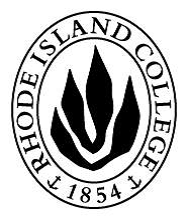 PLAN OF STUDYFEINSTEIN SCHOOL OF EDUCATION AND HUMAN DEVELOPMENTGRADUATE STUDIESName						ID#				Date		Email								Phone				Department	________________________________________________________________________Program CGS in Teaching English as a Second Language, Secondary Grades, 7-12			Please submit a signed original to the Feinstein School of Education and Human Development (FSHED) Graduate Studies Office.  Students should complete this form with the assistance of and approval of the Graduate Advisor.  Although an applicant may be recommended for acceptance to a graduate program, the applicant cannot be considered an officially accepted degree candidate until an approved Plan of Study is on file in the FSEHD Graduate Studies Office.  Changes in the Plan of Study can be made with the graduate advisor’s approval by completing the Change of Plan of Study Form.PLAN OF STUDYCourses Transferred?	YES	            NO	             Total Credits Transferred			(If so, form attached)					Total Credits			21	Courses Transferred?	YES	            NO	             Total Credits Transferred			(If so, form attached)					Total Credits			21		Thesis----Yes		No	        	Comprehensive Assessment---Yes			No		Student									Date				Advisor									Date				Program Director ___________________________________________		Date__________________Department Chairperson							Date				Director of Graduate Studies						Date				Course Requirements (21 Credits)